California Medical Service Study Areas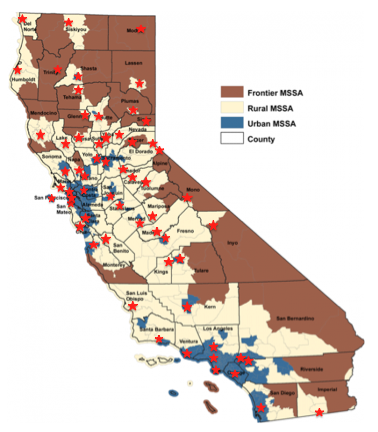 Source: OSHPD Healthcare Workforce Development Division Louisiana’s population per square mile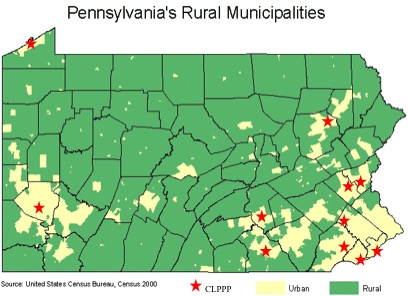 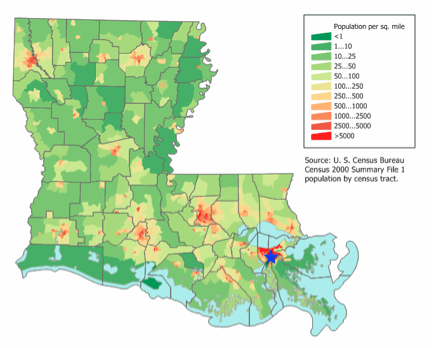 